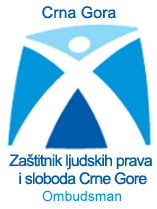 Br. 135/17-5Podgorica, 6. 4. 2017. godineZaštitnik ljudskih prava i sloboda Crne Gore, na osnovu člana 41 Zakona o Zaštitniku Ijudskih prava i sloboda Crne Gore («Službeni list CG», broj 42/11 i 32/14), nakon sprovedenog ispitnog postupka po pritužbi X Y, iz Igala - Opština Herceg Novi, dajeMIŠLJENJEI Uvod	X Y, iz Igala, podnio je instituciji Zaštitnika Ijudskih prava i sloboda Crne Gore pritužbu na rad nadležnih organa Opštine Herceg Novi.U pritužbi je naveo: da stanuje u svojoj kući u Igalu; da je star čovjek i da zbog toga ne može da hoda dugo; da se više puta obraćao nadležnim organima Opštine Herceg Novi kako bi se pored njegovog dvorišta postavio kontejner za odlaganje otpada, a koji bi sam platio; da se u vezi naznačenog obraćao i gradonačelnici Herceg Novog, ali da odgovor nije dobio. Ističe, da je zbog navedenog ugroženo njegovo pravo na zdravu životnu sredinu.Ispitni postupakPostupajući po ovoj pritužbi, zatražili smo i dobili izjašnjenje od Sekretarijata za komunalne djelatnosti i ekologiju - Opština Herceg Novi.U izjašnjenju se navodi: da je podnosilac pritužbe nastanjen na području Žvinja, naselju iznad Igala, te da se više puta obraćao sa zahtjevima za postavljanje novih kontejnerskih mjesta u tom naselju; da su na svaki zahtjev odgovarali i pružili maksimum da obezbjede novo kontejnersko mjesto u blizini kuće podnosioca pritužbe; da je otežavajuća okolnosti za pozitivno rješenje predmetne stvari nedostatak finansijskih sredstava, tehničke nemogućnosti kao i nerješena imovinsko pravna pitanja. Uz izjašnjenje su dostavili i odgovor iz 2016. godine preduzeća D.O.O. „Čistoća" Herceg Novi, dat na osnovu poslednjeg zahtjeva podnosioca pritužbe, u kojem se navodi: da je nakon obilaska komisije preduzeća D.O.O. „Čistoća" Herceg Novi, kao i uvida u ranije zahtjeve podnosioca pritužbe od 2013. do 2016. godine konstatovano sledeće: da su na području naselja Zvinje u više navrata pokušavali razmjestiti kontejnere 5-7m3 kao i prilagoditi prikupljanje otpada mogućnostima njihovih vozila, ali da je to stalno osporavano od strane mještana, obzirom da nema lokacije koja je u opštinskom vlasništvu a koja bi zadovoljila sve elemente odlaganja otpada, prikupljanja i transporta istog; da su za navedeno naselje planirali da postave tri velika kontejnera od 5-7m3 i da su to uradili na pristupnom putu prema naselju postavljanjem jednog kontejnera od 5m3, dok razmještaj za još dva nije bilo moguće realizovati; da bi se postavljanjem kontejnera od 5-7m3 zadovoljilli potrebni kapaciteti za ovo naselje. Napominju, da njihova specijalna vozila za prikupljanje ne mogu pristupiti navedenim lokacijama ako se postavljaju kontejneri 1,1m3 osim vozila za utovar velikih kontejnera, kao i da se o tome moraju donijeti potrebne odluke. Posebno napominju, da što se tiče izgradnje i opremanja novih lokacija u 2016. godini pa i u MZ Žvinje, za isto nema finansijskih sredstava, niti se mogu dalje zaduživati kod izvodača radova i dobavljača kontejnera, jer su ispunili i dijelom prebacili plan za 2016. godinu. Utvrđene činjenjiceU ispitnom postupku utvrđeno je:da je podnosilac pritužbe nastanjen na području Žvinja, naselju iznad Igala - Opština Herceg Novi, te da se više puta obraćao nadležnim organima Opštine Herceg Novi sa zahtjevima za postavljanje novih kontejnerskih mjesta u tom naselju;da je preduzeće D.O.O. „Čistoća" Herceg Novi, nakon obilaska naselja Žvinja od strane komisije tog preduzeća, konstatovalo da bi postavljanjem tri velika kontejnera od 5-7m3 bili zadovoljeni potrebni kapaciteti za ovo naselje u vezi odlaganja otpada, prikupljanja i transporta istog;da je preduzeće D.O.O. „Čistoća" Herceg Novi na pristupnom putu prema naselju Žvinje postavilo jedan kontejner od 5m3, dok razmještaj još dva kontejnera nijesu realizovali.III. Zakonodavni okvirUstavom Crne Gore («S!užbeni iist CG». broi 1/2007) propisano ie:"Crna Gora jemči i štiti prava i slobode. Prava i slobode su nepovredivi. Svako je obavezan da poštuje prava i slobode drugih". (član 6)"Svako ima pravo na jednaku zaštitu svojih prava i sloboda". (član 19)"Jamči se pravo na lokalnu samoupravu" (član 22)"Svako ima pravo na zdravu životnu sredinu. Svako ima pravo na blagovremeno i potpuno obaviještenje o stanju životne sredine, na mogućnost uticaja prilikom odlučivanja o pitanjima od značaja za životnu sredinu i na pravnu zaštitu od ovih prava". Svako je, a posebno država, obavezan da čuva i unapređuje životnu sredinu (član 23)"Zaštitnik Ijudskih prava i sloboda Crne Gore je samostalan i nezavisan organ koji preduzima mjere za zaštitu Ijudskih prava i sloboda;"Zaštitnik Ijudskih prava i sloboda vrši funkciju na osnovu Ustava, zakona i potvrđenih međunarodnih ugovora, pridržavajući se i načela pravde i pravičnosti". (član 81. st. 1 i 2)"U lokalnoj samoupravi odlučuje se neposredno i preko slobodno izabranih predstavnika. Pravo na lokalnu samoupravu obuhvata pravo građanina i organa lokalne samouprave da uređuju i upravljaju određenim javnim i drugim poslovima, na osnovu sopstvene odgovornosti i u interesu lokalnog stanovništva" (član 113. st. 112)Zakonom o uređeniu prostora i izaradnii obiekata („Stužbeni iist CG". br.51/2008) propisano ie:"Lokalni planski dokumenti su prostorno-urbanistički plan lokalne samouprave, detaljni urbanistički plan, urbanistički projekat i lokalna studija lokacije" (član 24. tač. 1, 2, 3 i 4)"Izradi planskog dokumenta pristupa se na osnovu odluke koju donosi izvršni organ lokalne samouprave" (član 31. stav 2)Zakonom o lokalnoi samoupravi f.Siužbeni list RCG". br.42/03. 28/14. 75/05. 13/06 i ..Siužbeni iist CG" br.88/09. 3/10. 73/10. 38/12. 10/14. 57/14 i 3/16) propisano ie:"Lokalna samouprava obuhvata pravo građana i organa lokalne samouprave da, u granicama utvrđenim zakonom, uređuju i upravljaju određenim javnim i drugim poslovima, na osnovu sopstvene odgovornosti i u interesu lokalnog stanovništva" (član 1)"U opštini se ostvaruje zadovoljavanje potreba od neposrednog i zajedničkog interesa za lokalno stanovništvo" (član 4. stav 1)"Poslove iz svoje nadležnosti opština vrši preko svojih organa, organa mjesne samouprave i javnih službi, u skladu sa zakonom, statutom i drugim aktima. Za vršenje poslova organi i javne službe iz stava 1 ovog člana su odgovorni lokalnom stanovništvu". (član 5 stav 1 i 2)"U vršenju svojih poslova organi lokalne samouprave obezbjeđuju jednaku zaštitu prava i na zakonu zasnovanih pravnih interesa lokalnog stanovništva i pravnih lica. (član 7)"Opština vrši poslove lokalne samouprave koji su od neposrednog i zajedničkog interesa za lokalno stanovništvo. (član 28)"Opština, u skladu za zakonom i drugim propisima donosi prostorne i urbanističke planove i program razvoja i zaštite životne sredine" (član 31. tač. 3 i 7) "Opština, u skladu sa zakonom i drugim propisom uređuje i obezbjeđuje obavljanje i razvoj komunalnih djelatnosti, održavanje komunalnih objekata i komunalnog reda, obezbjeđuje uslove i stara se o zaštiti životne sredine i pojedinih njenih djelova (kvalitet vazduha, zaštita od buke, upravljanje čvrstim otpadom i dr.) i uređuje način organizovanja javnih radova od lokalnog značaja. (član 32 tač. 1, 9 i 28)."U okviru sopstvenih nadležnosti, opština vrši i sljedeće poslove: upravlja, raspolaže i štiti svoju imovinu i vrši pojedina svojinska ovlašćenja na državnoj imovini, u skladu sa zakonom; uređuje, uvodi i utvrđuje visinu sopstvenih prihoda, u skladu sa zakonom; organizuje i vrši poslove utvrđivanja, naplate i kontrole sopstvenih prihoda; rješava o pravima i obavezama građana i pravnih lica u poslovima iz svoje nadležnosti; utvrđuje javni interes za eksproprijaciju nepokretnosti od lokalnog značaja, u skladu sa zakonom; vrši poslove inspekcijskog nadzora i poslove obezbjeđenja komunalnog reda, u skladu sa zakonom; vrši i druge poslove u skladu sa potrebama i interesima lokalnog stanovništva". (član 33 tač. 1, 2, 3, 4, 5, 7 i 10). "Radi obezbjeđivanja vršenja poslova od neposrednog interesa za lokalno stanovništvo opština osniva organe lokalne uprave i javne službe. (član 34 tač. 1 i 2) "Javne službe iz člana 34 stav 1 tačka 2 ovog zakona opština može osnovati ako je obavljanje djelatnosti nezamjenljiv uslov života i rada lokalnog stanovništva, a zadovoljenje potreba građana u tim djelatnostima se ne može kvalitetno i ekonomično obezbijediti privatnom inicijativom ili na drugi način". (član 35)"Način i uslove obavljanja sopstvenih poslova opština vrši u skladu sa mogućnostima, interesima i potrebama lokalnog stanovništva. (član 36)Zakonom o Zaštitniku liudskih prava i s/oboda Crne Gore LSIužbeni Hst CG". br.42/2011 i 32/2014) propisano ie:"Nakon završetka ispitivanja povrede Ijudskih prava i sloboda Zaštitnik daje mišljenje o tome da li je, na koji način i u kojoj mjeri došlo do povrede Ijudskih prava i sloboda."Kad Zaštitnik utvrdi da je došlo do povrede Ijudskih prava i sloboda, mišljenje sadrži i preporuku o tome šta treba preduzeti da bi se povreda otklonila, kao i rok za njeno otklanjanje". (član 41 st 1 i 2)"Starješina/ka, odnosno lice koje rukovodi organom na čiji rad se preporuka odnosi obavezan je da, u ostavljenom roku, dostavi izvještaj o preduzetim radnjama za izvršenje preporuke. Ukoliko starješina/ka, odnosno lice koje rukovodi organom ne postupi po preporuci u određenom roku, Zaštitnik može upoznati neposredno viši organ, podnijeti poseban izvještaj ili obavijestiti javnost". (član 42)"0 rezultatima ispitivanja povrede Ijudskih prava i sloboda Zaštitnik obavještava podnosioca/teljku pritužbe dostavljanjem mišljenja". (član 43).V. Zaključna ocjena Po ispitivanju svih činjenica i okolnosti, utvrdili smo da je pritužba X Y, iz Igala - Opština Herceg Novi, osnovana.Naime, u postupku po pritužbi je utvrdeno da je podnosilac pritužbe nastanjen na području Zvinja, naselju iznad Igala - Opština Herceg Novi i da se više puta obraćao nadležnim organima Opštine Herceg Novi sa zahtjevima za postavljanje novih kontejnerskih mjesta u tom naselju. Takođe, utvrđenoje da je preduzeće D.O.O. „Čistoća" Herceg Novi, nakon obilaska terena naselja Žvinja od strane komisije tog preduzeća, konstatovalo da bi se postavljanjem tri velika kontejnera od 5-7m3 zadovoljili potrebni kapaciteti za ovo naselje u vezi odlaganja otpada, prikupljanja i transporta istog, kao i da su na pristupnom putu prema naselju Žvinje postavili jedan kontejner od 5m3, dok razmještaj još dva nijesu realizovali, ističući da nema lokacije koja je u opštinskom vlasništvu a koja bi zadovoljavala sve elemente odlaganja otpada, prikupljanja i transporta istog.Zaposleni preduzeća D.O.O. „Čistoća" Herceg Novi preduzeli su odredene aktivnosti kako bi se obezbjedila nova kontejnerska mjesta u naselju Žvinja i u više navrata pokušavali razmjestiti kontejnere 5-7m3 kao i prilagoditi prikupljanje otpada mogućnostima njihovih vozila, ali da je to osporavano od strane mještana obzirom da nema lokacije koja je u opštinskom vlasništvu a koja bi zadovoljila sve elemente odlaganja otpada, prikupljanja i transporta istog. Takođe su planirali da postave u navedenom naselju tri velika kontejnera od 5-7m3 i da su to uradili na pristupnom putu prema naselju postavljanjem jednog kontejnera od 5m3, dok razmještaj još dva nijesu realizovali, iz kojeg razloga se situacija u vezi odlaganja otpada, prikupljanja i transporta istog u naselju Žvinja nije bitno popravila.U izjašnjenju Sekretarijata za komunalne djelatnosti i ekologiju - Opština Herceg Novi je iznjet stav da bi naznačeni problem bio riješen kad bi se u naselju Žvinja postavila tri velika kontejnera od 5-7m3, odnosno da bi se u tom slučaju zadovoljili potrebni kapaciteti za ovo naselje u vezi odlaganja otpada, prikupljanja i transporta istog.            Imajući u vidu navedeno, ocjenjujemo da su ovakav stav i argumentacija prihvatljivi. Istovremeno ukazujemo, da lokalna samouprava obuhvata pravo građana i organa lokalne samouprave da uređuju i upravljaju određenim javnim i drugim poslovima, na osnovu sopstvene odgovornosti i u interesu lokalnog stanovništva. Opština u skladu za zakonom i drugim propisom uređuje i obezbjeđuje obavljanje i razvoj komunalnih djelatnosti, održavanje komunalnih objekata i komunalnog reda i obezbjeđuje uslove i stara se o zaštiti životne sredine i pojedinih njenih djelova - kvalitet vazduha, zaštita od buke, upravljanje čvrstim otpadom i dr. Takođe, stanovnici lokalnih samouprava, odnosno vlasnici objekata i zemljišta, po pozitivnim propisima su dužni da na mjesečnom nivou plaćaju određeni novčani iznos nadležnom komunalnom preduzeću u lokalnoj samoupravi u vezi odlaganja otpada, prikupljanja i transporta istog. Samim tim, lokalna samouprava je dužna i obavezna da u skladu sa standardima preduzme aktivnosti kako bi se na najbolji način obezbjedili uslovi za odlaganje otpada, prikupljanja i transporta istog. S toga, smatramo da Opština Herceg Novi, kako bi zadovoljila potrebe u vezi odlaganja otpada, prikupljanja i transporta istog u naselju Žvinja, kao neposrednog i zajedničkog interesa lokalnog stanovništva i obezbijedila zdravu životnu sredinu, treba da preduzme odgovarajuće mjere i aktivnosti u okviru sopstvenih nadležnosti kako bi se obezbjedilo da se u naselju Žvinja postavi potreban broj kontejnera adekvatnog kapaciteta i na taj način zadovolje potrebe stanovnika ovog naselja u vezi odlaganja otpada, prikupljanja i transporta istog.Polazeći od navedenog, kao i činjenice da je institucija Zaštitnika ljudskih prava i sloboda u Crnoj Gori ustanovljena u cilju uspostavljanja i promovisanja dobre uprave i vladavine prava, odnosno radi zaštite Ijudskih prava i sloboda zajamčenih Ustavom, zakonom, ratifikovanim međunarodnim ugovorima o ljudskim pravima i opšte prihvaćenim pravilima međunarodnog prava kada su povrijeđena aktom, radnjom ili nepostupanjem državnih organa, organa lokalne samouprave, javnih službi i drugih nosilaca javnih ovlašćenja, dajem sljedećuPREPORUKUda nadležni organi Opštine Herceg Novi - predsjednik Opštine Herceg Novi, Skupština Opština Herceg Novi i Sekretarijat za komunalnu djelatnost i ekologiju - Opština Herceg Novi, u skladu sa svojim ovlašćenjima, u primjerenom roku, a najkasnije u roku od tri mjeseca, preduzmu radnje i mjere kako bi se na teritoriji naselja Žvinja postavio potreban broj kontejnera adekvatnog kapaciteta i na taj način zadovoljile potrebe stanovnika ovog naselja u vezi odlaganja otpada, prikupljanja i transporta istog.          Nadležni organi Opštine Herceg Novi - pedsjednik Opštine Herceg Novi, Skupština Opština Herceg Novi i Sekretarijat za komunalnu djelatnost i ekologiju - Opština Herceg Novi su dužni da, u roku od 60 dana, od dana prijema ove preporuke, Zaštitniku Ijudskih prava i sloboda Crne Gore dostave izvještaje o preduzetim radnjam.		                                                             ZAŠTITNIK                                                            LJUDSKIH PRAVA I SLOBODA CRNE GORE                            	                                                                      Šućko BakovićDostavljeno: Podnosiocu pritužbePredsjedniku Opštine Herceg Novi;Skupštini Opština Herceg Novi;Sekretarijatu za komunalnu djelatnost i ekologiju - Opština Herceg Novi;         -   a/a